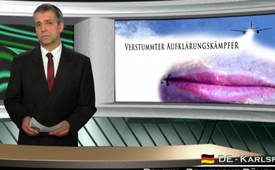 Verstummter Aufklärungskämpfer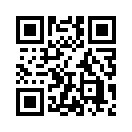 Der Meteorologe Dr. Karsten Brandt aus Bonn empörte sich 2010 in einer Dokumentation
des ZDF über die Gefahren von Glasfaser+Aluminiumteilchen, die von Flugzeugen tonnenweise
im deutschen Luftraum eingebracht werden. Es handelte sich laut Recherchen des ZDF um militärische Einsätze zur Verwirrung von Radargeräten. In der genannten Sendung wurde durch Wissenschaftler die Gefahr der Teilchen nachgewiesen, denn es handelt sich um biologisch nicht
abbaubare Materialien...Der Meteorologe Dr. Karsten Brandt aus Bonn empörte sich 2010 in einer Dokumentation
des ZDF über die Gefahren von Glasfaser+Aluminiumteilchen, die von Flugzeugen tonnenweise
im deutschen Luftraum eingebracht werden. Es handelte sich laut Recherchen des ZDF um militärische Einsätze zur Verwirrung von Radargeräten. In der genannten Sendung wurde durch Wissenschaftler die Gefahr der Teilchen nachgewiesen, denn es handelt sich um biologisch nicht
abbaubare Materialien. Als ein regionaler Politiker aus NRW im Februar 2013 das Thema dem Kreistag vorlegte, bekam er von eben demselben Meteorologen  Dr.Brandt folgende Antwort:
„Unterlassen Sie bitte die Verbreitung von Verschwörungstheorien. Es ist schlichtweg peinlich[...] verschonen Sie damit den Kreistag.“ Der Politiker teilte ihm mit, dass er die Anfrage aufgrund besorgter Bürger gestellt habe und seine Pflicht sei, für diese einzustehen. Daraufhin antwortete Herr Dr. Brandt:
„Nochmals mein Rat – lassen Sie die Finger davon. Es ist nichts dran.“ Der plötzliche und fast schon krampfhafte Sinneswandel von Herrn Dr. Brandt sollte zu denken geben, denn ihm und dem
ZDF wurde offensichtlich der Mund verboten. Lassen Sie uns daher umso mehr den Mund aufmachen und Stimme sein, wo Stimme fehlt. 
Winston Churchill sagte einmal: „Die Kunst ist, einmal mehr aufzustehen, als man umgeworfen wird.“von me.Quellen:http://www.youtube.com/watch?v=rxTms__VNCIhttp://www.youtube.com/watch?v=_mfl6kFrgHoDas könnte Sie auch interessieren:---Kla.TV – Die anderen Nachrichten ... frei – unabhängig – unzensiert ...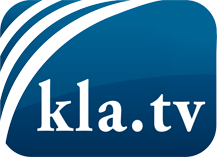 was die Medien nicht verschweigen sollten ...wenig Gehörtes vom Volk, für das Volk ...tägliche News ab 19:45 Uhr auf www.kla.tvDranbleiben lohnt sich!Kostenloses Abonnement mit wöchentlichen News per E-Mail erhalten Sie unter: www.kla.tv/aboSicherheitshinweis:Gegenstimmen werden leider immer weiter zensiert und unterdrückt. Solange wir nicht gemäß den Interessen und Ideologien der Systempresse berichten, müssen wir jederzeit damit rechnen, dass Vorwände gesucht werden, um Kla.TV zu sperren oder zu schaden.Vernetzen Sie sich darum heute noch internetunabhängig!
Klicken Sie hier: www.kla.tv/vernetzungLizenz:    Creative Commons-Lizenz mit Namensnennung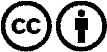 Verbreitung und Wiederaufbereitung ist mit Namensnennung erwünscht! Das Material darf jedoch nicht aus dem Kontext gerissen präsentiert werden. Mit öffentlichen Geldern (GEZ, Serafe, GIS, ...) finanzierte Institutionen ist die Verwendung ohne Rückfrage untersagt. Verstöße können strafrechtlich verfolgt werden.